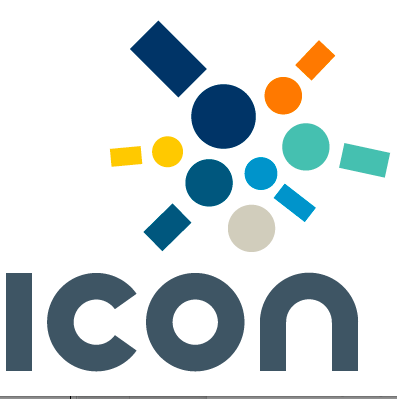 					PROXY FORMICON ANNUAL GENERAL MEETING 2017On Wednesday 18 October 2017 at 4.30pmSheraton on the Park Level 5 Boardroom 161 Elizabeth Street Sydney You must be a financial member of ICON for 2017 to vote at the AGM.Proxies may be directed to be voted at the discretion of the Chair of the AGM.Member Name ________________________________________________________________________Member Organisation and Address __________________________________________________________________________________________________________________________________________Please tick one:I authorise the Chair of the AGM to vote my proxy at their discretion	I direct that my proxy be voted as follows (write name in full):
President	__________________________________________________Vice President	__________________________________________________Treasurer	__________________________________________________Director	__________________________________________________
(minimum 4 positions)	__________________________________________________	__________________________________________________	__________________________________________________Signature	__________________________________________________Full name (in block letters)	__________________________________________________Date	__________________________________________________Note:  If you wish to vote by proxy, please return this completed form to Michelle Prior on michelle.prior@iconapac.com by 5.00pm on Monday 18 September 2017.